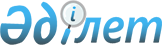 О внесении изменений в решение Астраханского районного маслихата от 25 декабря 2015 года № 5С-49-3 "О районном бюджете на 2016-2018 годы"Решение Астраханского районного маслихата Акмолинской области от 22 декабря 2016 года № 6С-13-2. Зарегистрировано Департаментом юстиции Акмолинской области 26 декабря 2016 года № 5629      Примечание РЦПИ.

      В тексте документа сохранена пунктуация и орфография оригинала.

      В соответствии с пунктом 5 статьи 109 Бюджетного кодекса Республики Казахстан от 4 декабря 2008 года, подпунктом 1) пункта 1 статьи 6 Закона Республики Казахстан от 23 января 2001 года "О местном государственном управлении и самоуправлении в Республике Казахстан", Астраханский районный маслихат РЕШИЛ:

      1. Внести в решение Астраханского районного маслихата "О районном бюджете на 2016-2018 годы" от 25 декабря 2015 года № 5С-49-3 (зарегистрированное в Реестре государственной регистрации нормативных правовых актов № 5212, опубликовано 29 января 2016 года в районной газете "Маяк") следующие изменения:

      пункт 1 изложить в новой редакции:

      "1. Утвердить районный бюджет на 2016 – 2018 годы, согласно приложениям 1, 2 и 3 соответственно, в том числе на 2016 год в следующих объемах:

      1) доходы – 2624588,1 тысяч тенге, в том числе:

      налоговые поступления – 519695,0 тысяч тенге;

      неналоговые поступления – 7499,9 тысяч тенге;

      поступления от продажи основного капитала – 17657,4 тысяч тенге;

      поступления трансфертов – 2079735,8 тысяч тенге;

      2) затраты – 2658959,5 тысяч тенге;

      3) чистое бюджетное кредитование – 4988,9 тысяч тенге, в том числе:

      бюджетные кредиты – 15908,0 тысяч тенге;

      погашение бюджетных кредитов – 10919,1 тысяч тенге;

      4) сальдо по операциям с финансовыми активами – 7966,9 тысяч тенге:

      приобретение финансовых активов – 7966,9 тысяч тенге;

      поступления от продажи финансовых активов государства – 0,0 тысяч тенге;

      5) дефицит (профицит) бюджета – -47327,2 тысяч тенге;

      6) финансирование дефицита (использование профицита) бюджета – 

      47327,2 тысяч тенге.";

      приложения 1, 4, 5, 6 к указанному решению изложить в новой редакции, согласно приложениям 1, 2, 3, 4 к настоящему решению.

      2. Настоящее решение вступает в силу со дня государственной регистрации в Департаменте юстиции Акмолинской области и вводится в действие с 1 января 2016 года.



      "СОГЛАСОВАНО"



      22.12.2016 года

 Районный бюджет на 2016 год Целевые трансферты и бюджетные кредиты из республиканского бюджета на 2016 год Целевые трансферты из областного бюджета на 2016 год Бюджетные программы села, сельских округов на 2016 год
					© 2012. РГП на ПХВ «Институт законодательства и правовой информации Республики Казахстан» Министерства юстиции Республики Казахстан
				
      Председатель сессии Астраханского
районного маслихата

Г.Муканова

      Секретарь Астраханского
районного маслихата

М.Қожахмет

      Аким Астраханского
района

Т.Ерсеитов
Приложение 1
к решению Астраханского
районного маслихата
от 22 декабря 2016 года
№ 6С-13-2Приложение 1
к решению Астраханского
районного маслихата
от 25 декабря 2015 года
№ 5С-49-3Категория

Категория

Категория

Категория

Сумма тысяч тенге

Класс

Класс

Класс

Сумма тысяч тенге

Подкласс

Подкласс

Сумма тысяч тенге

Наименование

Сумма тысяч тенге

I. ДОХОДЫ

2624588,1

1

Налоговые поступления

519695,0

01

Подоходный налог 

30220,0

2

Индивидуальный подоходный налог

30220,0

03

Социальный налог

222155,0

1

Социальный налог

222155,0

04

Налоги на собственность

211634,0

1

Налоги на имущество

163659,0

3

Земельный налог

6000,0

4

Налог на транспортные средства

34400,0

5

Единый земельный налог

7575,0

05

Внутренние налоги на товары, работы и услуги

51586,0

2

Акцизы

4000,0

3

Поступления за использование природных и других ресурсов

35000,0

4

Сборы за ведение предпринимательской и профессиональной деятельности

12586,0

08

Обязательные платежи, взимаемые за совершение юридически значимых действий и (или) выдачу документов уполномоченными на то государственными органами или должностными лицами

4100,0

1

Государственная пошлина

4100,0

2

Неналоговые поступления

7499,9

01

Доходы от государственной собственности

2199,9

5

Доходы от аренды имущества, находящегося в государственной собственности

1683,0

7

Вознаграждения по кредитам, выданным из государственного бюджета

12,3

9

Прочие доходы от государственной собственности

504,6

04

Штрафы, пени, санкции, взыскания, налагаемые государственными учреждениями, финансируемыми из государственного бюджета, а также содержащимися и финансируемыми из бюджета (сметы расходов) Национального Банка Республики Казахстан

600,0

1

Штрафы, пени, санкции, взыскания, налагаемые государственными учреждениями, финансируемыми из государственного бюджета, а также содержащимися и финансируемыми из бюджета (сметы расходов) Национального Банка Республики Казахстан, за исключением поступлений от организаций нефтяного сектора

600,0

06

Прочие неналоговые поступления

4700,0

1

Прочие неналоговые поступления

4700,0

3

Поступления от продажи основного капитала

17657,4

01

Продажа государственного имущества, закрепленного за государственными учреждениями

13153,4

1

Продажа государственного имущества, закрепленного за государственными учреждениями

13153,4

03

Продажа земли и нематериальных активов

4504,0

1

Продажа земли 

4504,0

4

Поступления трансфертов

2079735,8

02

Трансферты из вышестоящих органов государственного управления

2079735,8

2

Трансферты из областного бюджета

2079735,8

Функциональная группа

Функциональная группа

Функциональная группа

Функциональная группа

Сумма

Администратор бюджетных программ

Администратор бюджетных программ

Администратор бюджетных программ

Сумма

Программа

Программа

Сумма

Наименование

Сумма

II. ЗАТРАТЫ

2658959,5

01

Государственные услуги общего характера

305574,8

112

Аппарат маслихата района (города областного значения)

20279,1

001

Услуги по обеспечению деятельности маслихата района (города областного значения)

19683,1

003

Капитальные расходы государственного органа

596,0

122

Аппарат акима района (города областного значения)

78912,0

001

Услуги по обеспечению деятельности акима района (города областного значения)

77697,7

003

Капитальные расходы государственного органа

1214,3

123

Аппарат акима района в городе, города районного значения, поселка, села, сельского округа

159284,9

001

Услуги по обеспечению деятельности акима района в городе, города районного значения, поселка, села, сельского округа

152484,9

022

Капитальные расходы государственного органа

6800,0

458

Отдел жилищно-коммунального хозяйства, пассажирского транспорта и автомобильных дорог района (города областного значения)

10252,7

001

Услуги по реализации государственной политики на местном уровне в области жилищно-коммунального хозяйства, пассажирского транспорта и автомобильных дорог

10252,7

459

Отдел экономики и финансов района (города областного значения)

28266,1

001

Услуги по реализации государственной политики в области формирования и развития экономической политики, государственного планирования, исполнения бюджета и управления коммунальной собственностью района (города областного значения)

25297,8

003

Проведение оценки имущества в целях налогообложения

761,1

010

Приватизация, управление коммунальным имуществом, постприватизационная деятельность и регулирование споров, связанных с этим

1875,7

015

Капитальные расходы государственного органа

331,5

494

Отдел предпринимательства и промышленности района (города областного значения)

8580,0

001

Услуги по реализации государственной политики на местном уровне в области развития предпринимательства и промышленности 

8580,0

02

Оборона

6957,8

122

Аппарат акима района (города областного значения)

6957,8

005

Мероприятия в рамках исполнения всеобщей воинской обязанности

1990,0

006

Предупреждение и ликвидация чрезвычайных ситуаций масштаба района (города областного значения)

4747,6

007

Мероприятия по профилактике и тушению степных пожаров районного (городского) масштаба, а также пожаров в населенных пунктах, в которых не созданы органы государственной противопожарной службы

220,2

03

Общественный порядок, безопасность, правовая, судебная, уголовно-исполнительная деятельность

897,5

458

Отдел жилищно-коммунального хозяйства, пассажирского транспорта и автомобильных дорог района (города областного значения)

897,5

021

Обеспечение безопасности дорожного движения в населенных пунктах

897,5

04

Образование

1767914,2

464

Отдел образования района (города областного значения)

1712535,3

001

Услуги по реализации государственной политики на местном уровне в области образования

15419,0

003

Общеобразовательное обучение 

1404504,8

005

Приобретение и доставка учебников, учебно - методических комплексов для государственных учреждений образования района (города областного значения)

19493,0

006

Дополнительное образование для детей

27206,7

009

Обеспечение деятельности организаций дошкольного воспитания и обучения

97717,1

015

Ежемесячные выплаты денежных средств опекунам (попечителям) на содержание ребенка - сироты (детей-сирот), и ребенка (детей), оставшегося без попечения родителей

14095,4

040

Реализация государственного образовательного заказа в дошкольных организациях образования

88374,0

067

Капитальные расходы подведомственных государственных учреждений и организаций

45725,3

465

Отдел физической культуры и спорта района (города областного значения)

55378,9

017

Дополнительное образование для детей и юношества по спорту

55378,9

06

Социальная помощь и социальное обеспечение 

90208,8

123

Аппарат акима района в городе, города районного значения, поселка, села, сельского округа

23093,2

003

Оказание социальной помощи нуждающимся гражданам на дому

23093,2

451

Отдел занятости и социальных программ района (города областного значения) 

65645,7

001

Услуги по реализации государственной политики на местном уровне в области обеспечения занятости и реализации социальных программ для населения

20922,4

002

Программа занятости

14110,0

006

Оказание жилищной помощи

1450,0

007

Социальная помощь отдельным категориям нуждающихся граждан по решениям местных представительных органов

8322,0

010

Материальное обеспечение детей-инвалидов, воспитывающихся и обучающихся на дому

276,3

011

Оплата услуг по зачислению, выплате и доставке пособий и других социальных выплат

134,4

014

Оказание социальной помощи нуждающимся гражданам на дому

1297,2

016

Государственные пособия на детей до 18 лет

2409,3

017

Обеспечение нуждающихся инвалидов обязательными гигиеническими средствами и предоставление услуг специалистами жестового языка, индивидуальными помощниками в соответствии с индивидуальной программой реабилитации инвалида

5710,9

023

Обеспечение деятельности центров занятости населения

362,4

025

Внедрение обусловленной денежной помощи по проекту Орлеу

8191,0

050

Реализация Плана мероприятий по обеспечению прав и улучшению качества жизни инвалидов в Республике Казахстан на 2012-2018 годы

2459,8

458

Отдел жилищно-коммунального хозяйства, пассажирского транспорта и автомобильных дорог района (города областного значения) 

78,0

050

Реализация Плана мероприятий по обеспечению прав и улучшению качества жизни инвалидов в Республике Казахстан на 2012-2018 годы

78,0

464

Отдел образования района (города областного значения)

1391,9

030

Содержание ребенка (детей), переданного патронатным воспитателям

1391,9

07

Жилищно-коммунальное хозяйство

95533,7

123

Аппарат акима района в городе, города районного значения, поселка, села, сельского округа

34721,0

008

Освещение улиц населенных пунктов

9886,0

009

Обеспечение санитарии населенных пунктов

1123,5

011

Благоустройство и озеленение населенных пунктов

20039,5

027

Ремонт и благоустройство объектов в рамках развития городов и сельских населенных пунктов по Дорожной карте занятости 2020

3672,0

455

Отдел культуры и развития языков района (города областного значения)

10128,5

024

Ремонт объектов в рамках развития городов и сельских населенных пунктов по Дорожной карте занятости 2020

10128,5

458

Отдел жилищно-коммунального хозяйства, пассажирского транспорта и автомобильных дорог района (города областного значения)

41199,4

003

Организация сохранения государственного жилищного фонда

30,0

012

Функционирование системы водоснабжения и водоотведения

1005,0

018

Благоустройство и озеленение населенных пунктов

10053,6

026

Организация эксплуатации тепловых сетей, находящихся в коммунальной собственности районов (городов областного значения)

30110,8

472

Отдел строительства, архитектуры и градостроительства района (города областного значения)

9484,8

058

Развитие системы водоснабжения и водоотведения в сельских населенных пунктах

9484,8

08

Культура, спорт, туризм и информационное пространство 

214646,5

455

Отдел культуры и развития языков района (города областного значения)

132523,6

001

Услуги по реализации государственной политики на местном уровне в области развития языков и культуры

4656,2

003

Поддержка культурно-досуговой работы

67599,4

006

Функционирование районных (городских) библиотек

27003,3

007

Развитие государственного языка и других языков народа Казахстана

6933,5

032

Капитальные расходы подведомственных государственных учреждений и организаций

26331,2

456

Отдел внутренней политики района (города областного значения)

23636,5

001

Услуги по реализации государственной политики на местном уровне в области информации, укрепления государственности и формирования социального оптимизма граждан

8485,1

002

Услуги по проведению государственной информационной политики

5349,0

003

Реализация мероприятий в сфере молодежной политики

9552,4

032

Капитальные расходы подведомственных государственных учреждений и организаций

250,0

465

Отдел физической культуры и спорта района (города областного значения)

58486,3

001

Услуги по реализации государственной политики на местном уровне в сфере физической культуры и спорта

7649,2

004

Капитальные расходы государственного органа

100,0

006

Проведение спортивных соревнований на районном (города областного значения) уровне

2019,0

007

Подготовка и участие членов сборных команд района (города областного значения) по различным видам спорта на областных спортивных соревнованиях

3718,1

032

Капитальные расходы подведомственных государственных учреждений и организаций

45000,0

472

Отдел строительства, архитектуры и градостроительства района (города областного значения)

0,1

008

Развитие объектов спорта

0,1

10

Сельское, водное, лесное, рыбное хозяйство, особо охраняемые природные территории, охрана окружающей среды и животного мира, земельные отношения

91952,6

459

Отдел экономики и финансов района (города областного значения)

8146,8

099

Реализация мер по оказанию социальной поддержки специалистов 

8146,8

462

Отдел сельского хозяйства района (города областного значения)

14202,1

001

Услуги по реализации государственной политики на местном уровне в сфере сельского хозяйства

14202,1

463

Отдел земельных отношений района (города областного значения)

12100,0

001

Услуги по реализации государственной политики в области регулирования земельных отношений на территории района (города областного значения)

12100,0

473

Отдел ветеринарии района (города областного значения)

57503,7

001

Услуги по реализации государственной политики на местном уровне в сфере ветеринарии

7851,7

007

Организация отлова и уничтожения бродячих собак и кошек

1710,0

010

Проведение мероприятий по идентификации сельскохозяйственных животных

300,0

011

Проведение противоэпизоотических мероприятий

46642,0

047

Возмещение владельцам стоимости обезвреженных (обеззараженных) и переработанных без изъятия животных, продукции и сырья животного происхождения, представляющих опасность для здоровья животных и человека

1000,0

11

Промышленность, архитектурная, градостроительная и строительная деятельность

10347,4

472

Отдел строительства, архитектуры и градостроительства района (города областного значения)

10347,4

001

Услуги по реализации государственной политики в области строительства, архитектуры и градостроительства на местном уровне

10347,4

12

Транспорт и коммуникации 

29354,9

123

Аппарат акима района в городе, города районного значения, поселка, села, сельского округа

5429,7

013

Обеспечение функционирования автомобильных дорог в городах районного значения, поселках, селах, сельских округах

5429,7

458

Отдел жилищно-коммунального хозяйства, пассажирского транспорта и автомобильных дорог района (города областного значения)

23925,2

023

Обеспечение функционирования автомобильных дорог 

23925,2

13

Прочие

40960,6

123

Аппарат акима района в городе, города районного значения, поселка, села, сельского округа

31099,9

040

Реализация мер по содействию экономическому развитию регионов в рамках Программы "Развитие регионов"

31099,9

459

Отдел экономики и финансов района (города областного значения)

9860,7

012

Резерв местного исполнительного органа района (города областного значения) 

9860,7

14

Обслуживание долга

12,3

459

Отдел экономики и финансов района (города областного значения)

12,3

021

Обслуживание долга местных исполнительных органов по выплате вознаграждений и иных платежей по займам из областного бюджета

12,3

15

Трансферты

4598,4

459

Отдел экономики и финансов района (города областного значения)

4598,4

006

Возврат неиспользованных (недоиспользованных) целевых трансфертов

2417,3

016

Возврат использованных не по целевому назначению целевых трансфертов

1032,3

051

Трансферты органам местного самоуправления 

1148,0

054

Возврат сумм неиспользованных (недоиспользованных) целевых трансфертов, выделенных из республиканского бюджета за счет целевого трансферта из Национального фонда Республики Казахстан

0,8

III.Чистое бюджетное кредитование

4988,9

Бюджетные кредиты

15908,0

10

Сельское, водное, лесное, рыбное хозяйство, особо охраняемые природные территории, охрана окружающей среды и животного мира, земельные отношения

15908,0

459

Отдел экономики и финансов района (города областного значения)

15908,0

018

Бюджетные кредиты для реализации мер социальной поддержки специалистов 

15908,0

Погашение бюджетных кредитов

10919,1

5

Погашение бюджетных кредитов

10919,1

1

Погашение бюджетных кредитов

10919,1

1

Погашение бюджетных кредитов, выданных из государственного бюджета

10919,1

IV. Сальдо по операциям с финансовыми активами

7966,9

Приобретение финансовых активов

7966,9

13

Прочие

7966,9

458

Отдел жилищно-коммунального хозяйства, пассажирского транспорта и автомобильных дорог района (города областного значения)

7966,9

065

Формирование или увеличение уставного капитала юридических лиц

7966,9

Поступления от продажи финансовых активов государства

0,0

V. Дефицит (профицит) бюджета

-47327,2

VI. Финансирование дефицита (использование профицита) бюджета

47327,2

Приложение 2
к решению Астраханского
районного маслихата
от 22 декабря 2016 года
№ 6С-13-2Приложение 4
к решению Астраханского
районного маслихата
от 25 декабря 2015 года
№ 5С-49-3Наименование

Сумма тысяч тенге

ВСЕГО

667176,2

Целевые текущие трансферты

651268,2

в том числе

Аппарат маслихата района (города областного значения)

2311,0

Для перехода на новую модель оплаты труда гражданских служащих, финансируемых из местных бюджетов, а также выплаты им ежемесячной надбавки за особые условия труда к должностным окладам 

107,0

На повышение уровня оплаты труда административных государственных служащих

2204,0

Аппарат акима района (города областного значения)

8823,0

Для перехода на новую модель оплаты труда гражданских служащих, финансируемых из местных бюджетов, а также выплаты им ежемесячной надбавки за особые условия труда к должностным окладам 

1700,0

На повышение уровня оплаты труда административных государственных служащих

7123,0

Аппарат акима района в городе, города районного значения, поселка, села, сельского округа

35383,9

Для перехода на новую модель оплаты труда гражданских служащих, финансируемых из местных бюджетов, а также выплаты им ежемесячной надбавки за особые условия труда к должностным окладам 

14114,0

На повышение уровня оплаты труда административных государственных служащих

21269,9

Отдел занятости и социальных программ района (города областного значения) 

15348,0

На внедрение обусловленной денежной помощи по проекту Өрлеу

7590,1

Для перехода на новую модель оплаты труда гражданских служащих, финансируемых из местных бюджетов, а также выплаты им ежемесячной надбавки за особые условия труда к должностным окладам 

849,2

На увеличение норм обеспечения инвалидов обязательными гигиеническими средствами

2459,8

На повышение уровня оплаты труда административных государственных служащих

3294,9

На содержание штатной численности местных исполнительных органов по регистрации актов гражданского состояния

1154,0

Отдел культуры и развития языков района (города областного значения)

23912,3

Для перехода на новую модель оплаты труда гражданских служащих, финансируемых из местных бюджетов, а также выплаты им ежемесячной надбавки за особые условия труда к должностным окладам 

23189,0

На повышение уровня оплаты труда административных государственных служащих

723,3

Отдел внутренней политики района (города областного значения)

2237,7

Для перехода на новую модель оплаты труда гражданских служащих, финансируемых из местных бюджетов, а также выплаты им ежемесячной надбавки за особые условия труда к должностным окладам 

1299,1

На повышение уровня оплаты труда административных государственных служащих

938,6

Отдел жилищно-коммунального хозяйства, пассажирского транспорта и автомобильных дорог района (города областного значения)

1923,5

На установку дорожных знаков и указателей в местах расположения организаций, ориентированных на обслуживание инвалидов

78,0

Для перехода на новую модель оплаты труда гражданских служащих, финансируемых из местных бюджетов, а также выплаты им ежемесячной надбавки за особые условия труда к должностным окладам 

246,5

На повышение уровня оплаты труда административных государственных служащих

1599,0

Отдел экономики и финансов района (города областного значения)

4816,3

Для перехода на новую модель оплаты труда гражданских служащих, финансируемых из местных бюджетов, а также выплаты им ежемесячной надбавки за особые условия труда к должностным окладам 

190,0

На повышение уровня оплаты труда административных государственных служащих

4626,3

Отдел сельского хозяйства района (города областного значения)

3757,5

Для перехода на новую модель оплаты труда гражданских служащих, финансируемых из местных бюджетов, а также выплаты им ежемесячной надбавки за особые условия труда к должностным окладам 

171,9

На повышение уровня оплаты труда административных государственных служащих

1876,6

На содержание штатной численности местных исполнительных органов в области сельского хозяйства 

1709,0

Отдел земельных отношений района (города областного значения)

2073,0

Для перехода на новую модель оплаты труда гражданских служащих, финансируемых из местных бюджетов, а также выплаты им ежемесячной надбавки за особые условия труда к должностным окладам 

240,5

На повышение уровня оплаты труда административных государственных служащих

1832,5

Отдел образования района (города областного значения)

538894,6

На реализацию государственного образовательного заказа в дошкольных организациях образования

88374,0

На создание цифровой образовательной инфраструктуры 

14880,0

На обеспечение экономической стабильности

3125,0

Для перехода на новую модель оплаты труда гражданских служащих, финансируемых из местных бюджетов, а также выплаты им ежемесячной надбавки за особые условия труда к должностным окладам 

429808,1

На повышение уровня оплаты труда административных государственных служащих

2707,5

Отдел физической культуры и спорта района (города областного значения)

6776,9

Для перехода на новую модель оплаты труда гражданских служащих, финансируемых из местных бюджетов, а также выплаты им ежемесячной надбавки за особые условия труда к должностным окладам 

5768,6

На повышение уровня оплаты труда административных государственных служащих

1008,3

Отдел строительства, архитектуры и градостроительства района (города областного значения)

1986,3

Для перехода на новую модель оплаты труда гражданских служащих, финансируемых из местных бюджетов, а также выплаты им ежемесячной надбавки за особые условия труда к должностным окладам 

105,4

На повышение уровня оплаты труда административных государственных служащих

1880,9

Отдел ветеринарии района (города областного значения)

1502,7

Для перехода на новую модель оплаты труда гражданских служащих, финансируемых из местных бюджетов, а также выплаты им ежемесячной надбавки за особые условия труда к должностным окладам 

112,2

На повышение уровня оплаты труда административных государственных служащих

1113,2

На содержание штатной численности местных исполнительных органов в области ветеринарии 

277,3

Отдел предпринимательства и промышленности района (города областного значения)

1521,5

Для перехода на новую модель оплаты труда гражданских служащих, финансируемых из местных бюджетов, а также выплаты им ежемесячной надбавки за особые условия труда к должностным окладам 

237,5

На повышение уровня оплаты труда административных государственных служащих

1284,0

Бюджетные кредиты 

15908,0

Отдел экономики и финансов района (города областного значения)

15908,0

Бюджетные кредиты для реализации мер социальной поддержки специалистов социальной сферы сельских населенных пунктов

15908,0

Приложение 3
к решению Астраханского
районного маслихата
от 22 декабря 2016 года
№ 6С-13-2Приложение 5
к решению Астраханского
 районного маслихата
от 25 декабря 2015 года
№5С-49-3Наименование

Сумма тысяч тенге

ВСЕГО

197200,6

Целевые текущие трансферты

197200,6

в том числе

Аппарат маслихата района (города областного значения)

806,7

Для единовременной выплаты к 25-летию Дня Независимости Республики Казахстан

806,7

Аппарат акима района (города областного значения)

1939,7

Для единовременной выплаты к 25-летию Дня Независимости Республики Казахстан

1939,7

Аппарат акима района в городе, города районного значения, поселка, села, сельского округа

7253,7

Для единовременной выплаты к 25-летию Дня Независимости Республики Казахстан

7253,7

Отдел занятости и социальных программ района (города областного значения) 

1427,8

На выплату единовременной материальной помощи к 71 годовщине Победы в Великой Отечественной войне

686,8

Для единовременной выплаты к 25-летию Дня Независимости Республики Казахстан

741,0

Отдел культуры и развития языков района (города областного значения)

919,6

Для единовременной выплаты к 25-летию Дня Независимости Республики Казахстан

919,6

Отдел внутренней политики района (города областного значения)

146,8

Для единовременной выплаты к 25-летию Дня Независимости Республики Казахстан

146,8

Отдел жилищно-коммунального хозяйства, пассажирского транспорта и автомобильных дорог района (города областного значения) 

25940,0

На текущий ремонт дорог улиц села Астраханка 

16971,0

На текущий ремонт подъездной дороги села Жалтыр

2489,8

На подготовку к отопительному сезону теплоснабжающим предприятиям

6000,0

Для единовременной выплаты к 25-летию Дня Независимости Республики Казахстан

479,2

Отдел экономики и финансов района (города областного значения)

628,7

Для единовременной выплаты к 25-летию Дня Независимости Республики Казахстан

628,7

Отдел сельского хозяйства района (города областного значения)

593,0

Для единовременной выплаты к 25-летию Дня Независимости Республики Казахстан

593,0

Отдел образования района (города областного значения)

19189,6

На содержание ребенка (детей), переданного патронатным воспитателям

1280,0

На оснащение электронными учебниками в государственных учреждениях основного среднего и общего среднего образования

1125,0

Для единовременной выплаты к 25-летию Дня Независимости Республики Казахстан

16784,6

Отдел физической культуры и спорта района (города областного значения)

89627,9

Передача расходов детских юношеских спортивных школ 

19096,0

Приобретение и установка искусственного покрытия для футбольного поля, легкоатлетических дорожек и трибун для зрителей

45000,0

На текущий ремонт стадиона в селе Астраханка

25000,0

Для единовременной выплаты к 25-летию Дня Независимости Республики Казахстан

531,9

Отдел строительства, архитектуры и градостроительства района (города областного значения)

375,6

Для единовременной выплаты к 25-летию Дня Независимости Республики Казахстан

375,6

Отдел ветеринарии района (города областного значения)

48028,0

На проведение противоэпизоотических мероприятий

46642,0

На возмещение (до 50 %) стоимости сельскохозяйственных животных (крупного и мелкого рогатого скота) больных бруцеллезом направляемых на санитарный убой

1000,0

Для единовременной выплаты к 25-летию Дня Независимости Республики Казахстан

386,0

Отдел предпринимательства и промышленности района (города областного значения)

323,5

Для единовременной выплаты к 25-летию Дня Независимости Республики Казахстан

323,5

Приложение 4
к решению Астраханского
районного маслихата
от 22 декабря 2016 года
№ 6С-13-2Приложение 6
к решению Астраханского
районного маслихата
от 25 декабря 2015 года
№5С-49-3Администратор бюджетных программ

Администратор бюджетных программ

Администратор бюджетных программ

Сумма тысяч тенге

Программа

Программа

Сумма тысяч тенге

Наименование

Сумма тысяч тенге

Всего

253628,7

Астраханский сельский округ

123

Аппарат акима района в городе, города районного значения, поселка, села, сельского округа

71682,4

001

Услуги по обеспечению деятельности акима района в городе, города районного значения, поселка, села, сельского округа

18381,9

003

Оказание социальной помощи нуждающимся гражданам на дому

3893,4

008

Освещение улиц населенных пунктов

8054,0

009

Обеспечение санитарии населенных пунктов

770,5

011

Благоустройство и озеленение населенных пунктов

14700,0

013

Обеспечение функционирования автомобильных дорог в городах районного значения, поселках, селах, сельских округах

2829,7

022

Капитальные расходы государственного органа

300,0

040

Реализация мер по содействию экономическому развитию регионов в рамках Программы "Развитие регионов"

22752,9

Бесбидаикский сельский округ

123

Аппарат акима района в городе, города районного значения, поселка, села, сельского округа

10208,0

001

Услуги по обеспечению деятельности акима района в городе, города районного значения, поселка, села, сельского округа

10008,0

013

Обеспечение функционирования автомобильных дорог в городах районного значения, поселках, селах, сельских округах

200,0

Есильский сельский округ

123

Аппарат акима района в городе, города районного значения, поселка, села, сельского округа

13902,5

001

Услуги по обеспечению деятельности акима района в городе, города районного значения, поселка, села, сельского округа

11783,1

003

Оказание социальной помощи нуждающимся гражданам на дому

1919,4

013

Обеспечение функционирования автомобильных дорог в городах районного значения, поселках, селах, сельских округах

200,0

Жалтырский сельский округ

123

Аппарат акима района в городе, города районного значения, поселка, села, сельского округа

33201,0

001

Услуги по обеспечению деятельности акима района в городе, города районного значения, поселка, села, сельского округа

17755,6

003

Оказание социальной помощи нуждающимся гражданам на дому

5537,4

008

Освещение улиц населенных пунктов

1832,0

009

Обеспечение санитарии населенных пунктов

353,0

011

Благоустройство и озеленение населенных пунктов

300,0

013

Обеспечение функционирования автомобильных дорог в городах районного значения, поселках, селах, сельских округах

200,0

027

Ремонт и благоустройство объектов в рамках развития городов и сельских населенных пунктов по Дорожной карте занятости 2020

3000,0

040

Реализация мер по содействию экономическому развитию регионов в рамках Программы "Развитие регионов"

4223,0

Жарсуатский сельский округ

123

Аппарат акима района в городе, города районного значения, поселка, села, сельского округа

6198,2

001

Услуги по обеспечению деятельности акима района в городе, города районного значения, поселка, села, сельского округа

5998,2

013

Обеспечение функционирования автомобильных дорог в городах районного значения, поселках, селах, сельских округах

200,0

Колутонский сельский округ

123

Аппарат акима района в городе, города районного значения, поселка, села, сельского округа

15619,1

001

Услуги по обеспечению деятельности акима района в городе, города районного значения, поселка, села, сельского округа

11165,9

003

Оказание социальной помощи нуждающимся гражданам на дому

1003,2

013

Обеспечение функционирования автомобильных дорог в городах районного значения, поселках, селах, сельских округах

200,0

022

Капитальные расходы государственного органа

3250,0

Кызылжарский сельский округ

123

Аппарат акима района в городе, города районного значения, поселка, села, сельского округа

12260,1

001

Услуги по обеспечению деятельности акима района в городе, города районного значения, поселка, села, сельского округа

10417,5

003

Оказание социальной помощи нуждающимся гражданам на дому

1642,6

013

Обеспечение функционирования автомобильных дорог в городах районного значения, поселках, селах, сельских округах

200,0

Николаевский сельский округ

123

Аппарат акима района в городе, города районного значения, поселка, села, сельского округа

17671,8

001

Услуги по обеспечению деятельности акима района в городе, города районного значения, поселка, села, сельского округа

10848,3

003

Оказание социальной помощи нуждающимся гражданам на дому

1625,0

011

Благоустройство и озеленение населенных пунктов

4998,5

013

Обеспечение функционирования автомобильных дорог в городах районного значения, поселках, селах, сельских округах

200,0

Новочеркасский сельский округ

123

Аппарат акима района в городе, города районного значения, поселка, села, сельского округа

16825,1

001

Услуги по обеспечению деятельности акима района в городе, города районного значения, поселка, села, сельского округа

10128,5

003

Оказание социальной помощи нуждающимся гражданам на дому

1461,6

013

Обеспечение функционирования автомобильных дорог в городах районного значения, поселках, селах, сельских округах

200,0

022

Капитальные расходы государственного органа

3250,0

040

Реализация мер по содействию экономическому развитию регионов в рамках Программы "Развитие регионов"

1785,0

Острогорский сельский округ

123

Аппарат акима района в городе, города районного значения, поселка, села, сельского округа

10991,7

001

Услуги по обеспечению деятельности акима района в городе, города районного значения, поселка, села, сельского округа

8751,8

003

Оказание социальной помощи нуждающимся гражданам на дому

2039,9

013

Обеспечение функционирования автомобильных дорог в городах районного значения, поселках, селах, сельских округах

200,0

Первомайский сельский округ

123

Аппарат акима района в городе, города районного значения, поселка, села, сельского округа

17766,9

001

Услуги по обеспечению деятельности акима района в городе, города районного значения, поселка, села, сельского округа

12516,6

003

Оказание социальной помощи нуждающимся гражданам на дому

2039,3

013

Обеспечение функционирования автомобильных дорог в городах районного значения, поселках, селах, сельских округах

200,0

027

Ремонт и благоустройство объектов в рамках развития городов и сельских населенных пунктов по Дорожной карте занятости 2020

672,0

040

Реализация мер по содействию экономическому развитию регионов в рамках Программы "Развитие регионов"

2339,0

Староколутонский сельский округ

123

Аппарат акима района в городе, города районного значения, поселка, села, сельского округа

10939,4

001

Услуги по обеспечению деятельности акима района в городе, города районного значения, поселка, села, сельского округа

9751,3

003

Оказание социальной помощи нуждающимся гражданам на дому

988,1

013

Обеспечение функционирования автомобильных дорог в городах районного значения, поселках, селах, сельских округах

200,0

Узункольский сельский округ

123

Аппарат акима района в городе, города районного значения, поселка, села, сельского округа

9000,5

001

Услуги по обеспечению деятельности акима района в городе, города районного значения, поселка, села, сельского округа

8436,3

003

Оказание социальной помощи нуждающимся гражданам на дому

364,2

013

Обеспечение функционирования автомобильных дорог в городах районного значения, поселках, селах, сельских округах

200,0

село Каменка

123

Аппарат акима района в городе, города районного значения, поселка, села, сельского округа

7362,0

001

Услуги по обеспечению деятельности акима района в городе, города районного значения, поселка, села, сельского округа

6541,9

003

Оказание социальной помощи нуждающимся гражданам на дому

579,1

011

Благоустройство и озеленение населенных пунктов

41,0

013

Обеспечение функционирования автомобильных дорог в городах районного значения, поселках, селах, сельских округах

200,0

